№п/пНаименование услугиТип респондентаСсылкаQR-код1Социальное обслуживание в полустационарной формеПолучатели услугhttp://anketa.intellectr.ru/?parentid=5&r=44 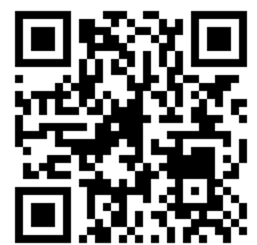 1Социальное обслуживание в полустационарной формеПредставители организацийhttp://anketa.intellectr.ru/?parentid=614&r=44 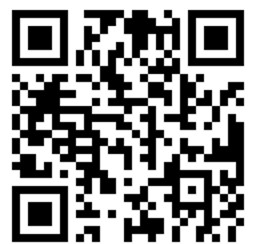 2Содействие занятости населенияПолучатели услугhttp://anketa.intellectr.ru/?parentid=4&r=44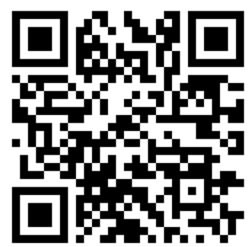 2Содействие занятости населенияПредставители организацийhttp://anketa.intellectr.ru/?parentid=613&r=44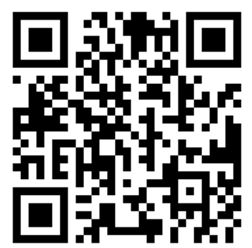 